     PHCL 411- Pharmacy in Health System 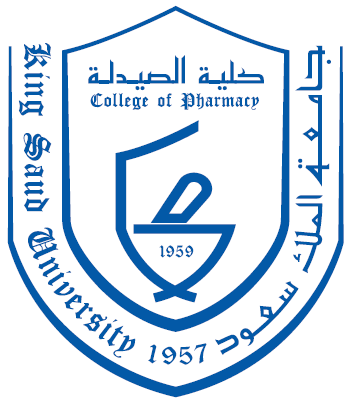 CREDIT HOURS:                                            2+0PREQUISITE:                                      PHCL 222, PHCL 327Level:                                                               7 CONCURRENT:                                  PHCL 311,PHCL 312INSTRUCTORS: Lamya Alnaim. PharmDOffice: Building 8, 3rd floor , room 31 Emai: lalnaim@ksu.edu.saNorah Abanmy . MSc, PhDOffice: Building 8, 3rd floor, room20 COURSE OVERVIEW The course provides an introduction to on the structure, organization, and delivery of health care in the Kingdom of Saudi Arabia with emphasis placed on pharmacy. LEARNING OBJECTIVES Compare and contrast between the different healthcare systems and models of healthcare organizing.Examine the Saudi healthcare system. Discuss the finance of healthcare system in Saudi Arabia.Explain the pharmacy workforce situation in Saudi Arabia. Describe the purpose of formulary system in managing medication use and discuss the role of the pharmacy and therapeutic committee.Discuss different perspectives on the activities and practice of clinical pharmacy Describe and contrast the advantages and disadvantages of floor stock, patient prescription, and unit dose medication distribution systems.Differentiate between centralized and decentralized models of distribution.Explains pharmacist's role in handling, distribution, and control of controlled substances.Illustrate the emerging roles of pharmacists in patient care setting.COURSE CONTENT            REQUIRED READINGS:Mi Smith, Ai Wertheimer and Je Fincham. Editors Pharmacy and the U.S. Health Care System. 2005. Third edition. New York: Pharmaceutical Products Press. DA Holdford, TR Brown. Introduction to Hospital & Health-System Pharmacy Practice. 2010. Bethesda, MD. ASHP.Electronic materials available on:www.moh.gov.sa (Ministry of Health Saudi Arabia)www.sfda.gov.sa (Saudi Food and Drug Administration)www.sps-sa.net (Saudi Pharmaceutical Society)www.pharmacist.com (American Pharmacists Association)www.ashp.org (American Society of Health-System Pharmacists)4) Related articles/chapters that will be handed on class or sent via email to the class leader. MARKS DISTRIBUTION ASSIGNMENTS 1) Article to read (all students will participate)You will be assigned a reading materials in the form of key articles on pharmacy law and regulations. The class will be divided into different working groups (5-6) students each. During the first 10 minutes of class, each student take an individual readiness assessment test (iRAT) over the assigned reading material. As a team you will discuss the reading material. Right after this, you retake the same test as a team (tRAT), and immediately find out how you scored on both the individual and team test. Both grades are counted in terms of final grade calculations.Paper: World Health Popul. 2012;13(3):52-64.The Saudi health care system: a view from the minaret.Due: 14th October 2014Marks:  5%2)  Saudi commission for health specialties and Health insurance in Saudi Arabia See attached description of activity Due: 14th October 2014Marks:  5%3) Service learningStudents will be assigned to perform service learning activity. This activity is going to be performed outside the class. The students will be asked to visit the site and give a service for 3-4 hours. This service need to be repeated twice. More details will be given later.Due date: will be arranged laterMarks: 30%Week TopicAllocated hours 1Introduction to the course 2Overview of Health Care Systems Professional, economic and public aspects of Health Care Systems23Health and Healthcare In Saudi Arabia (historical evolution of HS, The structure and organization of HS, Public and private)24Scope of Contemporary Pharmacy Practice: Roles, Responsibilities, and Functions of Pharmacists 25Pharmacists workforce: supply and demand26Community Pharmacy27Hajj Holiday -8Midterm 29Medication management210Medication management211Medication distribution systems212Controlled substances management213Emerging roles for pharmacists214Group projects presentation (Dr Abanmy: Service learning) 2Assignment 10%Service learning Assignments 30%Midterm exam 20%Final exam40%Total 100